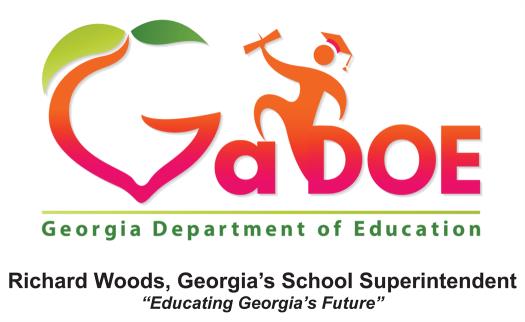 February 2017Dear Colleague,Beginning July 1, 2017 much of the Elementary and Secondary Education Act (ESEA) as reauthorized by the Every Student Succeeds Act (ESSA) will become effective. This includes some updates to several federal funding formulas used to determine the allocations of participating private schools. By law, the Georgia Department of Education must notify participating private schools of their allocation prior to the start of the grant cycle July 1, 2017. [ESSA, Secs. 1117(a)(4)(C) and 8501(a)(4)(C)]For planning purposes, the Department would like to notify both LEAs and private schools as quickly as possible. To do this, we need all LEAs to complete the following form and upload it as an attachment in ConApp. To assist you in this process, please consult the following directions.Please address questions and concerns to Carly Ambler cambler@doe.k12.ga.us, (Title II, Part A) and Ken Banter kbanter@doe.k12.ga.us,  (Title I, Part A). Forms should be uploaded into the GaDOE ConApp by July 31, 2017.List of Private Schools Participating in Federal Programs in the 2017-2018 School YearQuestions about this form? Title I, Part A Contact: Ken Banter (404.463.3467) Title II, Part A Contact: Carly Ambler (404.623.9599)I hereby assert that I have contacted and invited to participate Title I: all private schools who have enrolled students who reside within the LEA’s attendance zone, regardless of the location of the private school; andTitle II: all private schools located within the LEA’s geographic boundaries. I assert that all private schools planning to participate in federal programs with the LEA in the 2017-2018 school year have been included above. In addition, I assert the enrollment and poverty count numbers included in the above chart are accurate as of 10.04.16 and were verified through consultation with private school officials or designees. _______________________________________________________________________________Signature of LEA Staff Preparing Form					DateForm SectionsExplanation1 Name of NEW and EXISTING Private Schools Participating in 2017-2018 Include the official name of each participating private school.2 Private School Representative Name for Projected Notification of Allocation and GaDOE Training NotificationsInclude the name of a private school representative who will receive an electronic copy of the projected notification of allocation [ESSA Sec. 8501(a)(4)(C)] and will receive GaDOE training notifications. GaDOE recommends this communication be sent to the school principal or equivalent position. 3 Private School Email for Projected Notification of Allocation and GaDOE Training NotificationsInclude the email of a private school representative who will receive an electronic copy of the projected notification of allocation [ESSA Sec. 8501(a)(4)(C)] and will receive GaDOE training notifications. GaDOE recommends this communication be sent to the school principal or equivalent position.4 Private School is a Non-profit School – Y or NUnder the March 2009 USDE Non-Regulatory Guidance: Equitable Services E-1, each participating private school must have non-profit status. 5 Verified Private School Enrollment K-12 (As of October 4, 2016)Title II, Part A LEA FY18 allocations are based on FY17 verified enrollment and FY18 private school allocations will also be based on FY17 verified enrollment. FY17 verified enrollment should be based on enrollment data from October 4, 2016. This coincides with the GaDOE FTE Count. The method of enrollment verification is left at the LEA/ Private School discretion for the 2017-2018 allocation. The Department will work with relevant stakeholders to develop a set of procedures for enrollment verification prior to FY19 consultation.6 Verified Private School Poverty Count K-12 (As of October 4, 2016)	Title I, Part A LEA FY18 allocations are based on FY17 verified population/ poverty data and FY18 private school allocations will also be based on FY17 verified poverty data. FY17 verified poverty data should be based on data from October 4, 2016. This coincides with the GaDOE FTE Count. The method of determining private school poverty should be decided in consultation by the LEA and Private School. The Department will work with relevant stakeholders to develop a set of procedures for determining poverty data prior to FY19 consultation.7 Title Program(s) in Which the School is Participating in this LEATitle I, Part A	Title I, Part C	Title II, Part A	Title III, Part A	Title IV, Part A	Title IV, Part BFollowing the overview of grants during the initial consultation meeting, private schools should select the grants in which they would like to participate. Please note that some grants will not be able to communicate allocations until the start of the FY18 school year. LEA Name:Public School RepresentativeNameLEA has participating private schools in FY18YesNoLEA Name:Public School RepresentativeTitleLEA has participating private schools in FY18YesNo1 Name of ParticipatingPrivate School2 Private School Representative Name for Projected Notification of Allocation and GaDOE Training Notifications3 Private School Email for Projected Notification of Allocation and GaDOE Training Notifications4 Private School is a Non-profit SchoolY or N5 Verified Private SchoolEnrollment K-12(As of 10.04.16)6 Verified Private SchoolPoverty CountK-12(As of 10.04.16)7 Title Program(s) in Which the School is Participating in this LEA7 Title Program(s) in Which the School is Participating in this LEA7 Title Program(s) in Which the School is Participating in this LEA7 Title Program(s) in Which the School is Participating in this LEA7 Title Program(s) in Which the School is Participating in this LEA7 Title Program(s) in Which the School is Participating in this LEA1 Name of ParticipatingPrivate School2 Private School Representative Name for Projected Notification of Allocation and GaDOE Training Notifications3 Private School Email for Projected Notification of Allocation and GaDOE Training Notifications4 Private School is a Non-profit SchoolY or N5 Verified Private SchoolEnrollment K-12(As of 10.04.16)6 Verified Private SchoolPoverty CountK-12(As of 10.04.16)Title I, Part ATitle I, Part CTitle II, Part ATitle III, Part ATitle IV, Part ATitle IV, Part B123456789101112131415161718192021222324252627282930